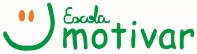 Lista de Material Didático 2021Lista de Material Didático 2021Lista de Material Didático 2021Lista de Material Didático 20215º ANO5º ANO5º ANO5º ANO5º ANO5º ANO5º ANOItemItemItemAutor(es)EditoraValorValorAprender Mais – 5º ano – português e matemática- Volume 5Aprender Mais – 5º ano – português e matemática- Volume 5Aprender Mais – 5º ano – português e matemática- Volume 5Débora Pádua Mello NevesFTD/ IBEP85,0085,00Aprender Mais – 5º ano – História, Geografia e Ciências - Volume 5Aprender Mais – 5º ano – História, Geografia e Ciências - Volume 5Aprender Mais – 5º ano – História, Geografia e Ciências - Volume 5Débora Pádua Mello NevesFTD/ IBEP85,0085,00Marcha Criança – Inglês -5º anoMarcha Criança – Inglês -5º anoMarcha Criança – Inglês -5º anoEliete Morino e Rita BruginScipione123,00123,004 paradidáticos*O que fazer? Falando de convivência (I Unidade)*Nó na garganta (II Unidade)*A ilha perdida (III Unidade)*A montanha Encantada (IV Unidade)4 paradidáticos*O que fazer? Falando de convivência (I Unidade)*Nó na garganta (II Unidade)*A ilha perdida (III Unidade)*A montanha Encantada (IV Unidade)4 paradidáticos*O que fazer? Falando de convivência (I Unidade)*Nó na garganta (II Unidade)*A ilha perdida (III Unidade)*A montanha Encantada (IV Unidade)Liliana Lacocca e Michele LacoccaMirna PiskyMaria José DupréMaria José DupréÁticaSaraivaÁticaÁtica53,6053,6055,4044,6053,6053,6055,4044,60Agenda 2021Agenda 2021Agenda 2021Não vamos vender na escola**Módulos Motivar (4 unidades)Módulos Motivar (4 unidades)Módulos Motivar (4 unidades)280,00280,00Minidicionário da língua portuguesaRevisado conforme a nova ortografiaMinidicionário da língua portuguesaRevisado conforme a nova ortografiaMinidicionário da língua portuguesaRevisado conforme a nova ortografiaSilveira Bueno (pode ser outro desde que esteja atualizado)FTD62,0062,00Materiais que as crianças precisam ter para desenvolver os trabalhos de casa. Materiais que as crianças precisam ter para desenvolver os trabalhos de casa. Materiais que as crianças precisam ter para desenvolver os trabalhos de casa. Lápis, caneta azul e verde, borracha, régua, lápis de cor, pintura de dedo (6 cores), cola, tesoura e materiais de sucata (papel picado, canudo, revistas...) Lápis, caneta azul e verde, borracha, régua, lápis de cor, pintura de dedo (6 cores), cola, tesoura e materiais de sucata (papel picado, canudo, revistas...) Lápis, caneta azul e verde, borracha, régua, lápis de cor, pintura de dedo (6 cores), cola, tesoura e materiais de sucata (papel picado, canudo, revistas...) Lápis, caneta azul e verde, borracha, régua, lápis de cor, pintura de dedo (6 cores), cola, tesoura e materiais de sucata (papel picado, canudo, revistas...) Total R$ 842,20Total R$ 842,20Total R$ 842,20Total R$ 842,20Total R$ 842,20Total R$ 842,20Total R$ 842,20